       Curriculum Newsletter     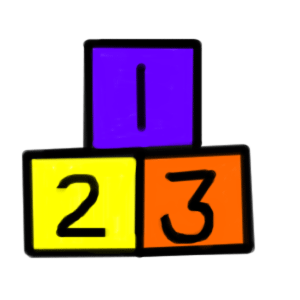 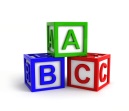   Year 7 September - October   2020            Estimated time to be spent on homeworkTime spent on homework will vary from day to day and also from the beginning to the end of the school year. It is important to remember that it is the quality and not the quantity of homework that matters.  The following are guidelines for time spent at homework, including reading homework.  (This is the maximum time any child should spend on homework, which will be differentiated to take into account different abilities).	Year 1 -  15-20 mins		Year 6 - 40-50min	Year 2 -  20-25 mins		Year 7 (Term 1) -  60 – 75mins	Year 3 -  20-30 mins		Year 7 (Term 2/3) - 30 – 40mins	Year 4 -  30-35 mins			Year 5 -  30-40 minsLiteracy:Tips for parents:Numeracy:Tips for parents:World Around Us      Topic: RainforestsTips for parents:ICT ReligionPDMU  PETransfer PreparationPupils will complete one test paper per week until the week beginning Monday 28th September. At this time, we will return to two papers a week.Practice papers will include GL and AQE papers.Corrections are to be completed and reviewed at home on the day of the test.All papers will be reviewed in class prior to being sent home.The ArtsThe ArtsFocusFocus